Great Restaurants Within Walking Distance (Summer 2019)(This is just to name a few…go exploring to discover your favorite!)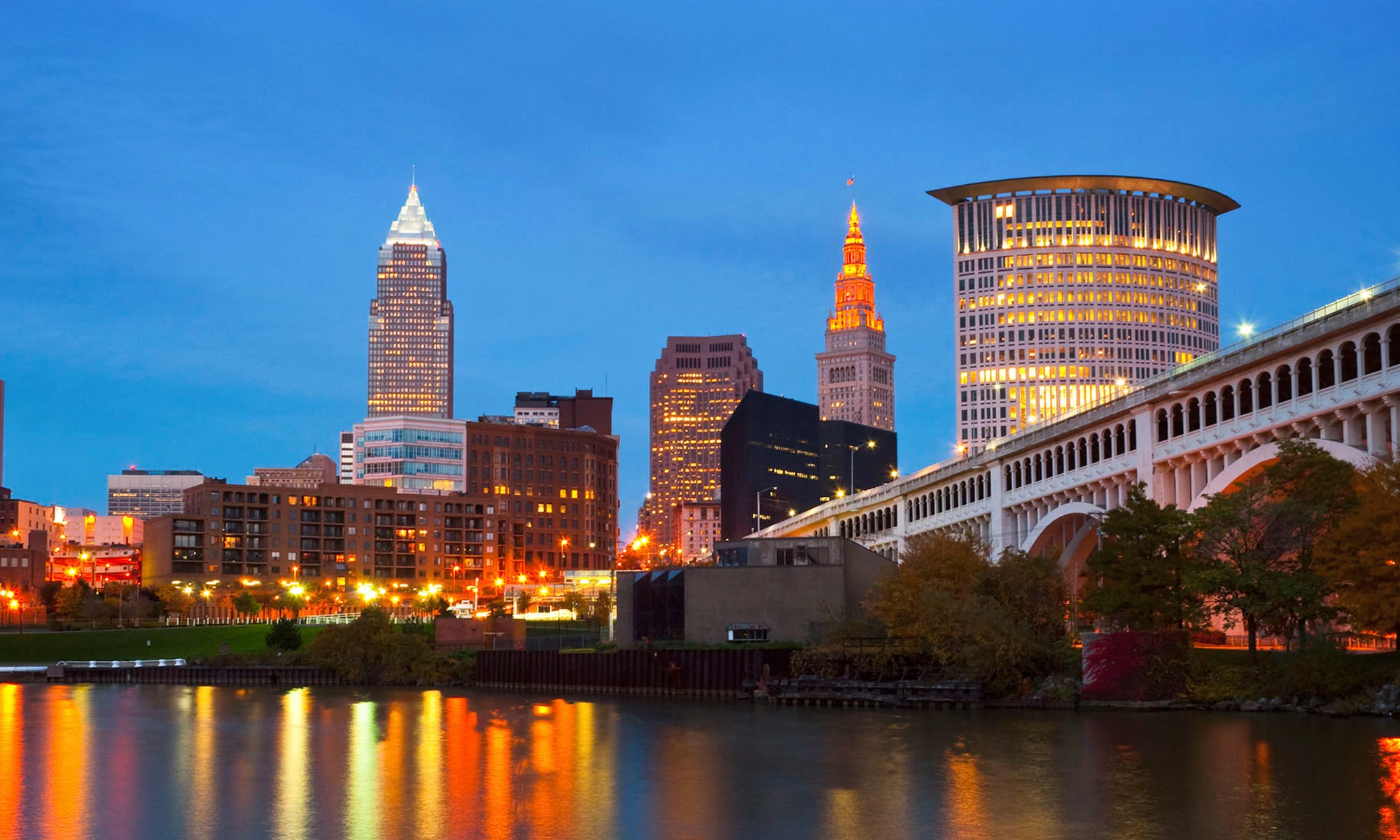 Adega (2017 E 9th St  –Mediterranean)Aladdins (on Carnegie Ave and E 14th St — Middle Eastern market, prepared foods, seating) Arby’s (2203 Chester Ave — Fast food)Artefino Café and Gallery (1900 Superior Ave. in Tower Press Building----coffee, sandwiches, salads, smoothies)Asia Plaza (Payne Ave and E 29th St—Li Wah restaurant and stores)Barrio (503 Prospect Ave – custom-made tacos)Becky’s (On E 18th St —perennial favorite of students—cheap food and beer!)Bin 216 (1515 Euclid Ave—Tapas Wine Bar)Bloom Bakery (2 locations: 1938 Euclid Ave and 200 Public Square – handcrafted treats, bread, and café meals with social empowerment focus)Bombay Chaat (on Euclid and E21St—Indian Street Food)B2B Burgers 2 Beer (E. 19th and Euclid Ave.- burgers and American favorites)Café Ah-Roma (on Euclid Ave at E 22nd St, by Trinity Cathedral—coffee and lunch)Café Bon Appetit (Euclid Ave and E 19th St—crepes, omelets, sandwiches, juices, salads, coffee)Chapati Indian Grill (2215 Chester Ave - Build-your-own Indian food)China Sea (1900 Euclid Ave—Traditional Taiwanese Chinese food)Chipotle Mexican Grill (224 Euclid Ave-Burritos, Tacos, Salads and Guacamole)Chocolate Bar (347 Euclid Ave – American food)Cibero Italian Kitchen  (1438 Euclid Ave----Tuscan-themed restaurant)	Colonial Arcades Marketplace—(Euclid Ave and E 5th St—Small food court)Colossal Cupcakes—(530 Euclid Avenue)Constantino's Café (1750 Euclid Ave ---  Coffee shop/café)Corbo's Bakery (1603 Euclid Ave — Italian Bakery and café)Cowell & Hubbard (1305 Euclid Avenue----contemporary, white-tablecloth eatery)Danny’s Deli—(1658 St. Clair Avenue—deli)Dave’s Cosmic Subs (E. 6th St----sub sandwiches)District (E. 14th St-Contemporary American Cuisine with Mediterranean & Seafood)Dynomite (Star Plaza 13th and Euclid Ave-sandwiches and sides by Zach Bruell in casual outdoor space)Element’s (Euclid Ave and E 22nd St—contemporary seasonal cuisine)Euclid Arcade (E. 4th and Euclid----food court shops)Fannuce’s (2032 Euclid Ave – pizzeria and pasta house)Farmers Market at US Bank Plaza (Euclid Ave and E. 13th- Thursdays from 10:30am-1:30pm June to September)Food Trucks-look for them in the neighborhood and throughout downtown-Check onlineGreat Taste (Chester Ave and E 12th St—Chinese)Green Rooster Farm’s (2033 E. 14th St. quick-service breakfast and lunch spot- has ice cream)Harry Buffalo’s (Prospect Ave and E 4th St—famous buffalo burgers)Heinen’s (E. 9th and Euclid Ave – full-service grocery store and prepared foods)Helio Terran Vegan Café (619 Prospect Ave – cold-pressed juices, smoothies, vegan food)Hodge’s (668 Euclid Avenue----global comfort food established by food truck pioneer)Hofbrauhaus (1500 Chester Ave ---- Music, beer, and German food)Hot Spot Cafe (E 14th St and Carnegie Ave—American cafe, breakfast all day)House of Blues (E. 4th and Euclid – American and international dishes)J. Gumbo (226 Euclid Ave.- Cajun/Creole)Jack Flaps (Colonial Arcade E. 5th and Euclid – cool breakfast and brunch spot)Jimmy John’s (Euclid Ave and E 19th St—delicious subs)Joe Maxx Coffee Company (2207 Chester Ave — coffee & light food)Juji’s Cafe & Deli (in the Statler 1127 Euclid Ave---American and Lebanese food)Lemonberry Frozen Yogurt (2323 Chester Avenue— self serve frozen yogurt shop)Market Street Café (Chester Ave and E 9th St—made-to-order stations)Otto Moser (Euclid Ave and E 17th St—deli and salads)Panini’s (Huron Rd and E 9th St—famous sandwiches with French fries on top!)Parker’s (2000 E. 9th St. – upscale American cuisine)Parnell’s Irish Pub (Euclid Ave. and E. 14th- Irish Restaurant & Pub)Phuel Café (1350 E.14th—health food -vegetarian & vegan restaurant)Pita Wrapz (2231 Chester Ave — Mediterranean fast food)Pizza (216) (401 Euclid Ave – brick oven pizza)PizzaFire (236 Euclid Ave – custom pizza in under 180 seconds)Pizza Hut (2211 Chester Avenue)Pizza Pan (Euclid Ave and E 19th St)Potbelly Sandwich Shop (E. 6th and Euclid)Pour Cleveland (530 Euclid Avenue—pour over coffee shop)Pura Vida (Euclid Ave, near Public Square—creative menu with grab ‘n go)Puente Viejo (1220 Huron Rd E — Mexican and drinks)Rascal House (Euclid Avenue and E 19th St —CSU pizza hang-out) Reds, The Steakhouse (417 Prospect Avenue)Rebols (Ontario and Euclid Ave – casual  food  in Public Square)Restore Cold Pressed (1001 Huron Rd E — organic juices & smoothies, plus health-conscious light fare)Sapporo Sushi (1940 E. 6th)Slyman’s (St Clair Ave and E 31st St—famous corned beef)Starbuck’s (Euclid Ave and E 14th St)Subway (Euclid Ave and E 18th St)Subway (Euclid Ave and E 22nd St)Subway (US Bank Plaza Huron between E. 13th and E. 14th)Sung’s House (Euclid Avenue and E. 15th-  Japanese/Korean fusion restaurant)Sushi 86 (509 Prospect Ave.)Tastebuds (Superior Ave and E 30th St—pizza, sandwiches, fresh daily specials)Tea House Noodles (E. 6th ----rice and noodle bowls)Tower City Center Food Court (Public Square on Euclid Ave—fast food, delis, & restaurants)Winking Lizard (Prospect Ave and E 9th St—burgers, sandwiches and beer)Wyndham Hotel Encore Restaurant (Euclid Ave and E 14th St—American)Yours Truly (E. 13th St and Euclid, Halle Bldg. – regional family-friendly full service American restaurant)Yum Yum’s of Cleveland (512 Euclid Avenue—light breakfast, lunch, and baked goods) Zanzibar restaurant (627 Prospect Ave E — Soul Fusion)Zaytoon Lebanese Kitchen (1150 Huron Rd E — Lebanese fare in a modern sunlit space) Check out CSU Dining Options: from grab and go to sit down restaurants
www.dineoncampus.com/csu/4th Street Entertainment District – Dining Delights for AllButcher and the Brewer  E. 4th (Brew pub with farmhouse-inspired menu)Chinato (E 4th St—Italian cuisine)Corner Alley (Euclid and E 4th—good food, bowling, and billiards)Erie Island Coffee Company (E 4th St—coffee, sandwiches, soup and salads)Flannery’s (Prospect Ave and E 4th St—Irish pub)The Greenhouse Tavern (E 4th St—first certified green restaurant in Ohio; farm to fresh cuisine)House of Blues (E 4th St—southern style meals)Lola (E 4th St—owned by Michael Symon, Iron Chef America, excellent cuisine)Mabel’s BBQ E. 4th  (Michael Symon’s Applewood BBQ spot)Pickwick & Frolic (E 4th St—comedy club with a tasteful menu)Saigon (E 4th St—Vietnamese cuisine)Zocalo’s (E 4th St—Mexican with handmade guacamoles and great margaritas)